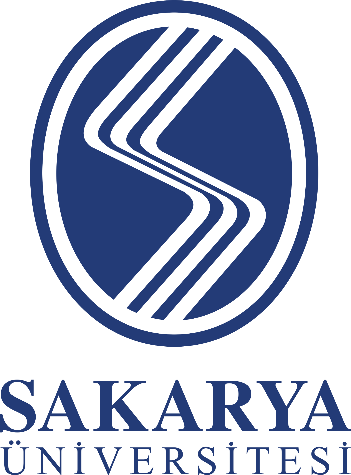 SAKARYA ÜNİVERSİTESİTIP FAKÜLTESİ DEKANLIĞIÖZ DEĞERLENDİRME KURULU2021 YILI FAALİYET RAPORUÖZ DEĞERLENDİRME KURULU YÖNETİCİSİNİN SUNUŞU	Sakarya Üniversitesi Tıp Fakültesi Öz Değerlendirme Kurulu 2021 yılı faaliyet raporudur.	Tıp eğitimi Programlarını Değerlendirme ve Akreditasyon Derneği tarafından 14.09.2020 tarihinde. Fakültemize gelen yazıya istinaden, Akreditasyon çalışmalarına başlamış,  Fakülte Yönetim Kurulunun 21.09.2020 tarihli 422 sayılı 13 nolu kararı ile Fakülte Öz Değerlendirme Kurulu oluşturulmuş ve 23.09.2020 tarihli E-8471 sayılı yazı ile kurul üyeleri görevlendirme yazısı yazılmıştır.	Fakülte Öz Değerlendirme Kurulu 2020 yılında 17 adet toplantı yapmış toplantıda alınan kararlar ve gündem maddeleri sırasıyla aşağıya çıkarılmıştır. 1 nolu toplantı. 22.09.2020 tarihi 1. Fakülte Öz değerlendirme Kurul Toplantı Takviminin Belirlenmesi.2. Fakülte Öz değerlendirme Kurul Toplantısı için ön değerlendirme yapılması. Alınan kararlar. 1. Fakülte Öz değerlendirme Kurul Toplantısının, 28.09.2020 tarih ve saat:12:00’de online olarak yapılmasına karar verildi. 2. Fakülte Öz değerlendirme Kurul Üyeleri için yapılacak ön bilgilendirme ile ilişkili olarak Prof.Dr.Pelin TANYERİ ‘nin, sunumu dinlendi ve planlanan toplantı için gündem maddeleri oluşturuldu. 2 nolu toplantı 28.09.2020 tarihli Küresel salgın nedeniyle toplantı uzaktan çevrimiçi.  Gündem maddeleri 1. Fakülte Öz değerlendirme Kurulunun tanıtımı. 2. Mezuniyet öncesi tıp eğitimi ulusal standartlarının sunumu.3. Mezuniyet öncesi tıp eğitimi ulusal standartlarının ve öz değerlendirme kılavuzun paylaşılması. Alınan kararlar. 1. Mezuniyet öncesi tıp eğitimi ulusal standartları ve öz değerlendirme raporu hazırlama kılavuzunun kurul üyeleri ile paylaşılmasına karar verildi. 2. Kurul üyelerinin standart başlıkları altında alt gruplara ayrılmasına karar verildi. 3. Nolu toplantı Küresel salgın nedeniyle toplantı uzaktan çevrimiçi. 05.10.2020 tarihinde yapılmış Gündem Maddeleri 1. Fakülte Öz değerlendirme Kurulu üyelerinin görev dağılımının tamamlanması. 2. Fakülte Öz değerlendirme Kuruluna üye tekliflerinin alınması. 3. Kurulun çalışma takviminin oluşturulması. 4. Kurulun çalışma esaslarının belirlenmesi. 5. Gazi Üniversitesi Tıp Fakültesine yerinde ziyaret planının görüşülmesi.Alınan Kararlar 1. Fakülte öz değerlendirme kurulu görev dağılımı ve alt grupların aşağıdaki şekilde oluşturulmasına karar verildi. 2. Aşağıdaki isimlerin fakülte öz değerlendirme kuruluna görevlendirilmek üzere fakülte dekanlığına bildirilmesine karar verildi. 3. Her bir başlık ile ayrı toplantı yapılması kararlaştırıldı. Toplantı takvimi aşağıdaki şekilde oluşturuldu.4. Her başlık için yapılacak toplantılarda standartlar ile ilgili değerlendirmelere ait sunumların yapılması kararlaştırıldı. 5. Pelin Tanyeri, Mustafa İhsan Uslan ve Hüseyin Gündüz’ün Gazi Üniversitesi Tıp Fakültesine yerinde ziyaret için görevlendirilmek üzere fakülte dekanlığına bildirilmesine karar verildi. 4. Nolu toplantı 19.10.2020 tarihinde, Dekanlık Toplantı Salonunda yapılmıştır. Gündem Maddeleri 1. Doç. Dr. Esra YAZICI’ nın Amaç ve Hedeflerle ilgili sunumu. 2. Mezuniyet öncesi tıp eğitimi çekirdek programı öz değerlendirme raporu hazırlama kılavuzu. 3. Kurumsal Amaç ve hedefler. Alınan Kararlar 1. Fakültemiz, Misyon ve Vizyonunun, daha çok paydaş ve öğrencilerin katılımıyla güncellenmesine. 2. Fakültemizin tanıtım kataloğunu öğrencilerin katılımıyla güncellenmesine karar verildi. 3. Pandemi döneminde eğitim-öğretim ile ilgili görüş alış verişinde bulunuldu. 4. 2021-2022 Eğitim-Öğretim yılı için, Eğitim-öğretim programlarının Uçep kapsamında tekrar gözden geçirilmesine yönelik, mezuniyet öncesi eğitim komisyonuna görüş iletilmesi kararlaştırıldı.5. nolu toplantı 22.10.2020 tarihinde, Dekanlık Toplantı Salonunda yapılmıştır. Gündem Maddeleri 1. MÖTE Ulusal Standartlardan, Eğitim Programının Yapısı ve İçeriği. 2. Prof.Dr. Haldun Şükrü ERKAL’IN Eğitim Programının Yapısı ve İçeriği konulu sunumu. Alınan Kararlar 1. Eğitim programının yapısı ve içeriği konusunda, güncelleme çalışmasına başlanmasına karar verildi. 2. Eğitim programları ile ilgili Gazi Üniversitesi Tıp Fakültesiyle bilgi alışverişi yapılmasına karar verildi. 3. 4 ve 5. Sınıflarda seçmeli derslerin zenginleştirilmesine karar verildi. 4. Portfolyo grubundan bilgi belge istenmesine karar verildi. 5. Kanıta dayalı Tıp uygulamaları 3. sınıfa koyulması.6. nolu toplantı 26.10.2020 tarihinde, Dekanlık Toplantı Salonunda yapılmıştır. Gündem Maddeleri  1. Dr. Öğr. Üyesi Esra ÇİFTÇİ’ nin Öğrenciler faslı ile ilgili sunumu. 2. Dr. Öğr. Üyesi Özcan BUDAK’ ın Erasmus, Farabi ve Mevlana değişim Programları ile ilgili sunumu. Alınan Kararlar 1. Öğrenci kontenjanları ile ilgili Dekanlıktan bilgi alınıp rapora eklenmesine karar verildi. 2. Gelişim Standartları, Anabilim dalı Başkanlıklarından istenip rapora eklenmesinin uygun olduğuna karar verildi. 3. Öğrenci tanıma formunun, Anabilim dalı Başkanlıklarından istenip rapora eklenmesinin uygun olduğuna karar verildi. 4. Portfolyo yönergesinin güncellenmesine karar verildi. 5. Psikolojik Danışmanlık için hastaneden destek istenmesine karar verildi. 6. Erasmus, Farabi ve Mevlana değişim programları sayılarının güncellenerek rapora eklenmesi.	7.  nolu toplantı 26.10.2020 tarihinde, Dekanlık Toplantı Salonunda yapılmıştır. Gündem Maddeleri 1. Doç. Dr. Ünal ERKORKMAZ’ ın Öğrencilerin Değerlendirilmesi faslı ile ilgili sunumu. 2. Doç. Dr. Derya GÜZEL ERDOĞAN’ ın Klinik uygulamalar ve Portfolyo ile ilgili sunumu. Alınan Kararlar 1. Öğrencilerin Değerlendirilmesi için, amaç ve hedeflerimizin SABİS sisteminde olduğu vurgulandı.2. Temel Standartlar gözden geçirildi. 3. Gelişim standartları ile ilgili görüş alış verişinde bulunuldu. 4. Portfolyo yönergesinin güncellenmesi için dekanlıktan görüş alınmasına karar verildi. 5. Temel Tıp derslerinden sonra klinik uygulamalara geçiş için yönerge hazırlanması değerlendirildi. 6. Sınav zorluk, ayırıcı lık indexsleri ile ilgili çalışmaların başlatılmasına karar verildi. 7. Kriz dönemleri ile ilgili stratejik planların yapılması.	8. nolu toplantı 04.11.2020 tarihinde, Dekanlık Toplantı Salonunda yapılmıştır. Gündem Maddeleri 1. Prof.Dr. Mahmut Sinan YILMAZ’ ın Program Değerlendirme faslı ile ilgili sunumu. 2. Fakültemiz Dekanı Prof.Dr. Oğuz KARABAY’ ın Komisyonlarla ilgili değerlendirmeleri. Alınan Kararlar 1. Program Değerlendirme sisteminin yapısı ile ilgili güncelleme çalışmasının yapılması kararlaştırıldı.2. Mezunların değerlendirilmesi için mezun öğrenciler komisyonu kurulmasının uygun olduğuna karar verildi. 3. Program geliştirme çalışmalarının paydaşlarımız ile Akademik personel ve Öğrencilere durulması kararlaştırıldı. 4. Fakültemiz kurul ve komisyonlarının güncellenmesine karar verildi. 5. Kanıta dayalı tıp ile ilgili ders koyulmasına karar verildi. 6. Öğrenci temsilcileri ile yılda en az iki toplantı yapılmasına karar verildi. 7. Öğrenci eğitim komitesi çalışmalarına her sınıftan iki temsilci seçilerek, anketler yapılarak eğitimle ilgili görüş ve öneriler içeren rapor hazırlanmasına karar verildi. 8. Eğiticilerin eğitimi ile ilgili Eğitim Fakültesinden destek alınarak eğitim programı düzenlenmesine karar verildi. 9. Program Değerlendirme sonuçlarının paylaşımı, Akademik Kurul gündemine alınması, Kurul toplantılarının dekanlık bünyesinde ve belirlediği tarihlerde yapılmasının uygun olduğuna karar verildi.	9.nolu toplantı 06.11.2020 tarihinde Dekanlık Toplantı Salonunda yapılmıştır. Gündem Maddeleri 1. Prof.Dr. Hüseyin GÜNDÜZ’ ün Akademik Kadro faslı ile ilgili sunumu. Alınan Kararlar 1. Akademik kadro politikası ile ilgili görüş alış verişinde bulunuldu. 2. Öğretim elemanı seçim atama ve yükseltme kriterlerinin Üniversite atama ölçütlerinde olduğu görüşüne varıldı.3. Tıp Fakültesinin Üniversitenin genel seçim, atama ve akademik yükseltme kriterlerinin yanı sıra, amaç ve işlevleri doğrultusunda ek kriterler olması görüşüne varıldı. 4. Öğretim elemanlarının görev ve sorumluluklarının net olarak belirlenmesi ve tüm paydaşlara duyurulması için dekanlığa arzına karar verildi.5. Görev tanımları hazırlanması kararına varıldı. 6. Eğiticilerin eğitimi ile ilgili eğitim programı düzenlenmesi istendi. 7. Eğitici gelişim programları düzenlenmesi istendi. Eğitim gelişim programına katılan öğretim üyelerinin katılım belgelerinin istenmesi kararlaştırıldı. 8. Öğretim elemanlarının sürekli mesleksel gelişiminin desteklenmesi konusunun dekanlığa arzına karar verildi.	10. nolu toplantı  13.11.2020 tarihinde Dekanlık Toplantı Salonunda yapılmıştır. Gündem Maddeleri 1. Prof.Dr. Hüseyin GÜNDÜZ’ ün Akademik Kadro faslı ile ilgili sunumu. 2. Doç.Dr. Özlem AYDEMİR ’in sunumu. 3. Dr. Öğr. Üyesi Onur TAYDAŞ’ ın sunumu. 4. Dr. Öğr. Üyesi Pınar DERVİŞOĞLU’ nun sunumu.  Alınan Kararlar 1. Öğretim üyesi sayısı bakımından eksik olan yada hiç öğretim üyesi olmayan anabilim dallarına öğretim üyesi alınması. 2. Öğretim üyesi alımında senato kararlarının incelenmesi kararlaştırıldı. 3. Akademik kadro başına düşen öğrenci sayılarının araştırılmasına karar verildi. 4. Akademisyenlerin ödül sisteminin belirlenmesine karar verildi. 5. Eğiticilerin eğitimi belgelerinin istenmesi ve Eğitici gelişim programları düzenlenmesine karar verildi. 6. 2016 yılından itibaren yapılan kursların dekanlıktan istenmesine karar verildi. 7. Seminer salonlarının aktif olarak kullanıldığına dair dekanlıktan bilgi istenmesine karar verildi. 	11. nolu toplantı   13.11.2020 tarihinde Dekanlık Toplantı Salonunda yapılmıştır. Gündem Maddeleri 1. Prof. Dr. Ramazan ŞEKEROĞLU’ nun Örgütlenme, Yönetim Ve Yürütme faslı ile ilgili sunumu.2. Dr. Öğr. Üyesi Nilgün ÖZKAN AKSOY’ un  Örgütlenme İle ilgili sunumu. 3. Doç.Dr. Burçin ÇAKIR’ın Yönetim ile ilgili sunumu. 4. Doç.Dr. Ahmet Bülent YAZICI’ nın  Yürütme ile ilgili sunumu. Alınan Kararlar 1. Eğitim Programının yapısına uygun Eğitim örgütlenmesinin olduğu kanısına varıldı. 2. Fakültemiz tanıtım sayfasının güncellenmesinin uygun olacağı kanaatine varıldı.3. Fakültemiz öğretim üyelerinin tanıtım ve öz geçmişleri web sayfalarında yayınlanması istendi. 4. Eğitimle ilgili karar ve Süreçleri belgelendirmek ve düzenli bir kayıt, Arşiv sisteminin oluşturulması istendi 5. İntörnlük karnelerinin yaygınlaştırılması ve güncellenmesine karar verildi. 6. Örgütlenme şemasının web sayfasına koyulmasına karar verildi.	12. nolu toplantı 16.11.2020 tarihinde Dekanlık Toplantı Salonunda yapılmıştır. Gündem Maddeleri 1. Prof. Dr. Mustafa İhsan USLAN’ ın Sürekli Yenileme ve Gelişim faslı ile ilgili bilgilendirme sunumu.2. Prof. Dr. Pelin TANYERİ’ nin Sürekli Yenileme ve Gelişim faslı ile ilgili bilgilendirme sunumu. Alınan Kararlar 1. Sürekli Yenileme ve Gelişim faslının Fakülte öz Değerlendirme Faslındaki diğer fasıllarla sürekli görüşerek sürekli yenileme ve gelişmeleri takip edip raporlarını hazırlamasına karar verildi.	13. nolu toplantı 18.11.2020 tarihinde Dekanlık Toplantı Salonunda yapılmıştır. Gündem Maddeleri 1. Prof.Dr. Pelin TANYERİ’ nin Altyapı ve Olanaklar faslı ile ilgili bilgilendirme sunumu. Alınan Kararlar 1. Altyapı ve Olanaklar ile ilgili belgelerin ve bilgilerin toplanarak raporlanmasına karar verildi.	14. nolu toplantı 27.11.2020 tarihinde Uzm. Dr. Gökhan Gedikli’ nin Odasında yapılmıştır. Gündem Maddeleri 1. Prof. Dr. Mustafa İhsan USLAN ‘ ın Fakülte Öz Değerlendirme Kurulu ile ilgili bilgilendirme sunumu. Alınan Kararlar 1. Sakarya Üniversitesi Tıp Fakültesi’nin Mezuniyet Öncesi Eğitim için akreditasyon çalışmaları hakkında tabip odası bilgilendirildi.2. Akreditasyon sürecinde fakültenin kurumsal amaç ve hedefleri ile ilgili güncelleme konusunda tabipler odası bilgilendirildi. 3. Akreditasyon sürecinde fakültenin kurumsal amaç ve hedefleri ile ilgili güncelleme konusunda tabipler odasının beklentileri alındı. 4. Fakültenin öğrencilerle yapılan yıl içi aktivitelerinde tabipler odasının da temsil edilmesinin sağlanması konusunda görüş birliğine varıldı. 5. Tabip odasının da katkı sunabilmesi için fakültede uygulanan tıp eğitiminin nicelik ve niteliği ile ilgili paylaşımların yapılması konusunda görüş birliğine varıldı.	15. nolu toplantı 17.12.2020 tarihinde Dekanlık Toplantı Salonunda yapılmıştır. Gündem Maddeleri 1. Doç. Dr. Esra YAZICI’ nın Amaç ve Hedeflerle ilgili sunumu. 2. Prof.Dr. Nureddin CENGİZ’ in Sunumu. 3. Birinci fasıl ile ilgili yapılan çalışmalar tartışmaya açıldı. Alınan Kararlar 1. Ulusal Eğitim Çekirdek Programının 2020 de güncellenmesi nedeniyle Kurumsal amaç ve hedeflerin yeniden düzenlenmesi konusunda anabilim dallarından geri dönüşlerin toplanması kararlaştırıldı. 2. Fakülte kataloğu ile ilişkili güncelleme çalışmasının yapılması kararlaştırıldı. 3. Sakarya Uygulamalı Bilimler Üniversitesi rektör yardımcısı ile görüşme yapılması kararlaştırıldı. 4. Öğrenci Eğitim Komisyonu üyeleri belirlendikten sonra kurumsal amaç ve hedefleri bu komisyonunun görüşüne sunmak için gönderilmesi kararlaştırıldı. 5. Eğitim Bilgi sistemindeki eksikliklerin giderilmesi için mezuniyet öncesi eğitim komisyonuna bilgi verilmesi kararlaştırıldı. 	16. nolu toplantı 25.12.2020 tarihinde Dekanlık Toplantı Salonunda yapılmıştır. Gündem Maddeleri 1. Prof.Dr. Haldun Şükrü ERKAL’IN Eğitim Programının Yapısı ve İçeriği konulu sunumu. Alınan Kararlar 1. Aşağıdaki hususların değerlendirilmek üzere, Koordinatöreler Kuruluna bildirilmesine karar verildi. 2. Eğitim programında makale sunumu ve yatak başı uygulama fırsatlarının sunulması ya da bu uygulamalar yapılıyorsa programda gösterilmesi hususunun bildirilmesi. 3. PDÖ uygulamalarında ölçme değerlendirmenin standart hale getirilmesi. 4. Eğitim programında staj ve kurul başlangıçlarında eksik olan oryantasyon eğitim saatlerinin eklenmesi.5. Alana özgü ve genel seçmeli derslerin çeşitlendirilmesi. 6. Eğitim Programında serbest çalışma saatleri. 7. İntörn karnelerinin standart hale getirilmesi. 8. Bağımsız çalışma saatlerine programda yer verilmesi. 9. Blok derslerin planlanması.	17. nolu toplantı 23.12.2020 tarihinde Sakarya Uygulamalı Bilimler Üniversitesi Rektör Yardımcısı Prof. Dr. Sinan Serdar ÖZKAN’ın makam odasında yapılmıştır. Gündem Maddeleri 1. Prof.Dr. Mustafa İhsan USLAN’ ın sunumu. Sakarya Üniversitesi Tıp Fakültesi’nin Mezuniyet Öncesi Eğitim için akreditasyon çalışmaları hakkında Sakarya Uygulamalı Bilimler Üniversitesi bilgilendirildi. Alınan Kararlar 1.Akreditasyon sürecinde fakültenin kurumsal amaç ve hedefleri ile ilgili güncelleme konusunda Sakarya Uygulamalı Bilimler Üniversitesinin beklentileri alındı. 2. Sakarya Uygulamalı Bilimler Üniversitesinin sağlık bilimleri alanında yeni yapılandırdığı. Sağlık Bilimleri Fakültesi ve Sağlık Hizmetleri Meslek Yüksekokulu hakkında yürütülen faaliyetler değerlendirildi. 3. Sakarya Uygulamalı Bilimler Üniversitesi ile Sakarya Üniversitesi Tıp Fakültesi arasında akademik, bilimsel faaliyetler konusunda ortaklıklar oluşturulması ve bunun teşvik edilmesi konusunda görüş birliğine varıldı. 	2020 yılında yapılan toplantılar ve gündem maddeleri bu toplantılarda alınan kararlar sırasıyla maddeler halinde yazılmıştır.Fakülte Öz Değerlendirme Kurulu 2021 yılında 16 adet toplantı yapmış toplantıda alınan kararlar ve gündem maddeleri sırasıyla aşağıya çıkarılmıştır. 18.nolu toplantı 08.01.2021 tarihinde Dekanlık Toplantı Salonunda yapılmıştır. Gündem Maddeleri 1. Doç. Dr. Ünal ERKORKMAZ’ ın Öğrencilerin Değerlendirilmesi faslı ile ilgili sunumu.2. Öğrencilerin değerlendirilmesi faslı ile ilgili toplantıda temel ve gelişim standartları görüşüldü. Alınan Kararlar 1. İntörn karnelerinin intörn değerlendirme formu olarak düzenlenmesi kararlaştırıldı. 2. İntörn değerlendirmesinde tüm stajlar için standart form oluşturulması için 6. Sınıf koordinatörlüğüne bildirilmesi kararlaştırıldı.3. Klinik uygulama sınavlarında yapılandırılmış sınav şeklinde yapılması için çalışma yapılması kararlaştırıldı. 4. Klinik uygulama sınavlarında standart formların oluşturulması kararlaştırıldı.19. nolu toplantı 25.01.2021 tarihinde Dekanlık Toplantı Salonunda yapılmıştır. Gündem Maddeleri 1. Dr. Öğr. Üyesi Esra ÇİFTÇİ’ nin Öğrenciler faslı ile ilgili sunumu. 2. Dr. Öğr. Üyesi Özcan BUDAK’ ın Erasmus, Farabi ve Mevlana değişim Programları ile ilgili sunumu. 3. Öğrenciler faslı ile ilgili toplantıda temel ve gelişim standartları görüşüldü. Alınan Kararlar 1. Öğrenci faslı ile ilişkili raporun tamamlandığı belirtildi. 2. Öğrenci eğitim komisyonunun toplanması ve koordinatörler kurulu için öğrenci temsilcilerinin belirlenmesi kararlaştırıldı. 3. Öğrenci temsilci odasının plan ve fotoğraflarının hazırlanması planlandı.20. nolu toplantı 28.01.2021 tarihinde Dekanlık Toplantı Salonunda yapılmıştır. Gündem Maddeleri 1. Prof.Dr. Mahmut Sinan YILMAZ’ ın Program Değerlendirme faslı ile ilgili sunumu. 2. Fakültemiz Dekanı Prof.Dr. Oğuz KARABAY’ ın Komisyonlarla ilgili değerlendirmeleri. 3. Program değerlendirme faslı ile ilgili toplantıda temel ve gelişim standartları görüşüldü. Alınan Kararlar 1. Geribildirimler için fakülte web sitesine formların eklenmesi kararlaştırıldı. 2. Üniversite mezun bilgi sisteminin kullanım rakamlarının belirlenmesine ve kullanımın artırılmasına karar verildi. 3. Staj ve Kurul değerlendirme formlarının standart hale getirilmesi için ölçme değerlendirme komisyonunun bilgilendirilmesine karar verildi.21. nolu toplantı 08.02.2021 tarihinde Dekanlık Toplantı Salonunda yapılmıştır. Gündem Maddeleri 1. Prof.Dr. Hüseyin GÜNDÜZ’ ün Akademik Kadro faslı ile ilgili sunumu. 2. Akademik kadro faslı ile ilgili toplantıda temel ve gelişim standartları görüşüldü. Alınan Kararlar 1. 2018 standartlarına göre hazırlanan raporun 2020 standartlarına göre revize edilmesi kararlaştırıldı. 2. Yeni planlanan eğitici gelişim programlarının da rapora eklenmesi kararlaştırıldı.22. nolu toplantı 18.02.2021 tarihinde Dekanlık Toplantı Salonunda yapılmıştır. Gündem Maddeleri 1. Prof. Dr. Mehmet Halil ÖZTÜRK’ ün Alt yapı ve olanaklar faslı ile ilgili sunumu. 2. Alt yapı ve olanaklar faslı ile ilgili toplantıda temel ve gelişim standartları görüşüldü. Alınan Kararlar 1. Hastaneden engelliler ile ilgili düzenlemelerin talep edilmesi kararlaştırıldı. 2. Eğitim programı ile ilgili alt yapı harcama dökümlerinin çıkarılması ve tamamlanması kararlaştırıldı. 3. Yemek bursu sayıları öğrenci işlerinden talep edildi. 4. Eksiklikler tamamlandıktan sonra rapora son şeklinin verilmesi planlandı. 23. nolu toplantı 10.03.2021 tarihinde Dekanlık Toplantı Salonunda yapılmıştır. Gündem Maddeleri 1. Doç.Dr. Ahmet Bülent YAZICI’ nın Örgütlenme, Yönetim Ve Yürütme faslı ile ilgili sunumu. 2. Dr. Öğr. Üyesi Nilgün ÖZKAN AKSOY’ un  Örgütlenme İle ilgili sunumu. 3. Doç.Dr. Burçin ÇAKIR’ın Yönetim ile ilgili sunumu.4. Örgütlenme Yönetim ve Yürütme faslı ile ilgili toplantıda temel ve gelişim standartları görüşüldü. Alınan Kararlar 1. Fakülte Kurul Kararlarının fakülte web sitesinden paylaşılması. 2. Birlikte kullanım yönetmeliklerinin web sitesine eklenmesi . 3. Eğitim Araştırma hastanesi linkinin düzeltilmesi. 4. Tıp Eğitimi Anabilim Dalı ile ilgili kadro çalışması yapılması.24. nolu toplantı  16.03.2021  Tıp Eğitimi Programlarını Değerlendirme ve Akreditasyon Eğitimi (Büyük Grup Çalışması. Küresel salgın nedeniyle toplantı uzaktan çevrimiçi yapılmıştır. Gündem Maddeleri 1. Teknik hazırlık ve programın tanıtımı. 2. Dekanın konuşması. 3. Sunum 1 Mezuniyet Öncesi Tıp Eğitimi Akreditasyonu: Kavramlar ve Süreç Büyük Gurup. 4. Sunum ll Mezuniyet Öncesi Tıp Eğitimi Standartları: Program Değerlendirme başlığı örneğinde Özdeğerlendirme Hazırlama, ÖDR Değerlendirme ve Ziyaretle Değerlendirme. 5. TARTIŞMA Alınan Kararlar 1. Büyük Grup Çalışması.25. nolu toplantı 16.03.2021 Tıp Eğitimi Programlarını Değerlendirme ve Akreditasyon Eğitimi (Büyük Grup Çalışması. Küresel salgın nedeniyle toplantı uzaktan çevrimiçi yapılmıştır. Gündem Maddeleri 1. Büyük Grup Çalışması Hazırlanması-Örnek Uygulama Fakülte Özdeğerlendirme Komisyonu, Dekanlık, eğitimle ilgili kurul ve komisyon üyeleri (en Fazla 36 kişi)- Tüm grup birlikte “Öğrencilerin Değerlendirilmesi” ele alarak tartışılır. 2. Üç ayrı grupta yürütülecek grup çalışmasının nasıl yürütüleceği paylaşılır. Fakülte Özdeğerlendirme Komisyonu, eğitimle ilgili kurul ve komisyon üyeleri (en fazla 36 kişi)- Alt gruplara ayrılarak üç ayrı salonda gruplarına verilen başlıklarda öz değerlendirme raporu için açıklama ve ekleri tartışır. 3. Gruplar: Grup 1: “Amaç ve Hedefler”, ”eğitim programının yapısı ve içeriği” “sürekli yenileme ve gelişim” Grup 2: “Program değerlendirme” “Alt yapı ve olanaklar”, “Örgütlenme ve yönetim” Grup3: “Öğrenci değerlendirmesi” “Öğrenciler”, “Akademik kadro” Alınan Kararlar 1. Büyük Grup Çalışması. Öğrenci değerlendirmesi başlığında verilen soruları tartışmak üzere katılımcılar küçük gruplara ayrılmalı, böylece bir sonraki adımda yapılacak küçük grup çalışması için ön uygulama yapılmalıdır.26. nolu toplantı 16.03.2021 Tıp Eğitimi Programlarını Değerlendirme ve Akreditasyon Eğitimi (Büyük Grup Çalışması. Küresel salgın nedeniyle toplantı uzaktan çevrimiçi yapılmıştır. Gündem Maddeleri 1. Küçük Grup Çalışması Fakülte Öz değerlendirme Komisyonu, Dekanlık, eğitimle ilgili kurul ve komisyon üyeleri (en fazla 36 kişi)- Alt gruplara ayrılarak üç ayrı grupta,verilen başlıklarda öz değerlendirme raporu hazırlıklarını tamamlar ve bir sunum haline getirir. 2. Gruplar: Grup 1: “Amaç ve Hedefler”, ”eğitim programının yapısı ve içeriği” “sürekli yenileme ve gelişim” Grup 2: “Program değerlendirme” “Alt yapı ve olanaklar”, “Örgütlenme ve yönetim” Grup3: “Öğrenci değerlendirmesi” “Öğrenciler”, “Akademik kadro” Alınan Kararlar 1. Rehberli küçük grup çalışması (oluşturulan gruplar, eğiticilerin katılımı ile ÖDR raporu için tartışmalar.27. nolu toplantı 17.03.2021 Tıp Eğitimi Programlarını Değerlendirme ve Akreditasyon Eğitimi (Küçük Grup Çalışması. Küresel salgın nedeniyle toplantı uzaktan çevrimiçi yapılmıştır. Gündem Maddeleri 1. Küçük Grup Çalışması Fakülte Öz Değerlendirme Komisyonu, Dekanlık, eğitimle ilgili kurul ve komisyon üyeleri (en fazla 36 kişi)- Alt gruplara ayrılarak üç ayrı grupta, verilen başlıklarda öz değerlendirme raporu hazırlıklarını tamamlar ve bir sunum haline getirir. 2. Gruplar: Grup 1: “Amaç ve Hedefler”, ”eğitim programının yapısı ve içeriği” “sürekli yenileme ve gelişim” Grup 2: “Program değerlendirme” “Alt yapı ve olanaklar”, “Örgütlenme ve yönetim” Grup3: “Öğrenci değerlendirmesi” “Öğrenciler”, “Akademik kadro” Alınan Kararlar 1. Bağımsız çalışma ( bu oturumda eğiticiler olmayacaktır. Gruplar başladıkları çalışmaları devam ederek ÖDR raporu için tartışmaları tamamlayacaktır.)28. nolu toplantı 17.03.2021 Tıp Eğitimi Programlarını Değerlendirme ve Akreditasyon Eğitimi (Küçük Grup Çalışması. Küresel salgın nedeniyle toplantı uzaktan çevrimiçi yapılmıştır. Gündem Maddeleri 1. GRUP SUNUMLARI VE TARTIŞMA Her gruba 10dk sunum, 5 dk tartışma süresi verilir.  2. Gruplar: Grup 1: “Amaç ve Hedefler”, ”eğitim programının yapısı ve içeriği” “sürekli yenileme ve gelişim” Grup 2: “Program değerlendirme” “Alt yapı ve olanaklar”, “Örgütlenme ve yönetim” Grup3: “Öğrenci değerlendirmesi” “Öğrenciler”, “Akademik kadro” Alınan Kararlar 1. Büyük grup tartışması.29. nolu toplantı 17.03.2021 Tıp Eğitimi Programlarını Değerlendirme ve Akreditasyon Eğitimi (Küçük Grup Çalışması. Küresel salgın nedeniyle toplantı uzaktan çevrimiçi yapılmıştır. Gündem Maddeleri 1. Eğitim Programının Değerlendirmesi ve kapanış. ” Alınan Kararlar 1. Eğitimin kazanımları değerlendirildi.30. nolu toplantı Küresel salgın nedeniyle toplantı uzaktan çevrimiçi yapılmıştır. Gündem Maddeleri 1. Fasıllarda eksikliklerle ilgili geri dönüş. 2. Raporların düzenlenmesi. 3. Toplanan dokümanlar. Alınan Kararlar 1. Geri dönüşlerle eksiklikleri. Toplanan dökümanları drive paylaşılmasına ve bu linkten https://drive.google.com/drive/folders/1bOLw0PxBlccKwwF3hw6u6cgOR09dae5D?usp=sharinglinkinden ya da drive’nızda kısmında fasılların talepleri klasöründen ulaşıla bilineceği bildirildi  2. Klasördeki ilk dosya fasıl değerlendirme dosyasında hangi fasıl hangi talepte bulunmuş ve bununla ilgili belge, link ya da nota buradan ulaşabileceği aktarıldı. 3. Raporların möte 2021 e göre düzenlenmesine karar verildi. 4. Değerlendirme ve rapor hazırlanması 24 Mayısa kadar hazırlanmasına karar verildi.31. nolu toplantı 03.06.2021 tarihinde Dekanlık Toplantı Salonunda yapılmıştır. Gündem Maddeleri 1. Eğitim Yapısının yapısı ve içeriği ile ilgili rapor. 2. Raporun son hali ve teslim tarihinin belirlenmesi. Alınan Kararlar 1. Raporlara son şeklinin verilerek eklerin toplanarak tamamlanmasına karar verildi. 2. Rapora son şekli verilerek bir hafta içinde, Baş Koordinatörlüğe teslim edilmesi istendi.32. nolu toplantı 03.06.2021 tarihinde Dekanlık Toplantı Salonunda yapılmıştır. Gündem Maddeleri 1. TEPDAD’ ın Salgın sürecinde Tıp Fakültelerinde Eğitim başlıklı anket. Alınan Kararlar 1. TEPDAD’ ın Salgın sürecinde Tıp Fakültelerinde Eğitim başlıklı anket tarafımızdan dolduruldu. 2. Raporların düzenlenmesi son hale getirilmesi ile ilgili görüş alışverişi yapıldı. 3. Rapor ile ilgili eklerin tekrar gözden geçirilmesi kararlaştırıldı.33. nolu toplantı 13.10.2021 tarihinde Dekanlık Toplantı Salonunda yapılmıştır. Gündem Maddeleri 1. Dokuzuncu fasıl (Sürekli Yenilenme ve Gelişim) ile ilgili öneriler in alınması. Alınan Kararlar 1. Dokuzuncu fasıl (Sürekli Yenilenme ve Gelişim) ile ilgili öneriler in alınmasına karar verildi.  2. Öz değerlendirme raporunun bütüncül değerlendirmesine karar verildi.Yapılan toplantılar ve alınan kararlar ile birlik te, Öz Değerlendirme Kurulu 9 alt başlıklarla birlikte, Akreditasyon raporu oluşturulmuş ve Tıp Eğitimi Programlarını Değerlendirme ve Akreditasyon Derneğine, Öz Değerlendirme Raporu kargo ile teslim edilmiştir.Fakültemiz Öz değerlendirme kurulu tanımı, Görev dağılımı ve gruplar, Öz değerlendirme kuruluna katılan personel, Öz değerlendirme raporunun hazırlama süreci, Öz değerlendirme kurulunun oluşturulması, Ön hazırlık ve planlama, Veri toplama ve rapor hazırlama, Çapraz kontroller, Raporların kontrolü, TEPDAP ile ilişkiler ve Öz değerlendirme özeti konularında açıklamalar yapılmıştır.Bilgilerinize arz ederim. Prof.Dr. Pelin TANYERİ         Sakarya Üniversitesi Tıp FakültesiÖz Değerlendirme Kurulu BaşkanBÖLÜM II. FAKÜLTENİN ÖZDEĞERLENDİRME KURULUÖzdeğerlendirme Kurul Üyelerinin Ad ve GörevleriDekan: Prof. Dr. Oğuz KarabayYardımcı Dekanlar: Doç. Dr. Ahmet KaraKurulda Görev Alan Tıp Fakültesi Öğrencileri:Fakülte Temsilcisi: Furkan SEVİNDİKÖğrenci Faz I: Ebru ÖZTÜRKÖğrenci Faz I: Hasan Altuğ ASLANÖğrenci Faz II: Berkay ELCİVANÖğrenci Faz II: Fatih ÇİÇEKÖğrenci Faz II: Dilruba AZMANOĞLUÖğrenci Faz II: Ebrar Büşra ÇAPOĞLUÖğrenci Faz III: Beliz DÜNDARMezun Öğrenci: Erdem ŞENTÜRKFAKÜLTE ÖZ DEĞERLENDİRME KURULU GÖREV DAĞILIMI VE GRUPLARAMAÇ VE HEDEFLEREĞİTİM PROGRAMININ YAPISI VE İÇERİĞİÖĞRENCİLERİN DEĞERLENDİRİLMESİÖĞRENCİLERPROGRAM DEĞERLENDİRMEAKADEMİK KADROALTYAPI VE OLANAKLARÖRGÜTLENME, YÖNETİM VE YÜRÜTMESÜREKLİ YENİLEME VE GELİŞİMKurulda Görev Alan Öğretim  Üyeleri:Prof. Dr. Oğuz KARABAYProf. Dr. M. İhsan USLANProf. Dr. Pelin TANYERİDoç. Dr. Ahmet KARAProf. Dr. Süleyman KALELİProf. Dr. Hüseyin GÜNDÜZProf. Dr. Haldun ERKALProf. Dr. M.Sinan YILMAZProf. Dr. Ecir Ali ÇAKMAKProf. Dr. Halil ÖZTÜRKProf. Dr. Abidin ŞEHİTOĞULLARIProf. Dr. Nermin AKDEMİRProf. Dr. Esra YAZICIDoç. Dr. Türkan ACARDoç. Dr. Mahizer YALDIZDoç. Dr. Gamze GÜNEYDoç. Dr. Ünal ERKORKMAZDoç. Dr. Özlem AYDEMİRDoç. Dr. Selçuk YAYLACIDoç. Dr. Ahmet Bülent YAZICIDoç. Dr. Burçin ÇAKIRDoç. Dr. M. Süha BOSTANCIDoç. Dr. Derya GÜZELDr. Öğr. Üyesi Erdem ÇOKLUKDr. Öğr. Üyesi Elif KÖSEDr. Öğr. Üyesi Enis DİKİCİERDr. Öğr. Üyesi Taner DEMİRCİDr. Öğr. Üyesi Esra ÇİFTÇİDr. Öğr. Üyesi Özcan BUDAKDr. Öğr. Üyesi Pınar DERVİŞOĞLUDr. Öğr. Üyesi Onur TAYDAŞKurulda Görev Alan Öğretim  Üyeleri (devam):Dr. Öğr. Üyesi Nilgün ÖZKANArş. Gör. Asuman DEVECİArş. Gör. Mümtaz Mutlu UMAROĞLUÖğr. Gör. Yusuf CANUzm. Dr. Ahmet Bilal GENÇKurulda Görev Alan İdari Personel:Fakülte Sekreteri: Kerim İSEN Kurul Sekreteri: Efrahim FINDIKOkutman: Selçuk SELANİK Birim Öğrenci İşleri Şefi: Vildan OKTAR Ziyaret Ekibi Üyelerinin İletişim Kuracağı Sorumlu Kişi: Adı Soyadı: Doç.Dr.Ahmet KARATelefon numarası: İş Telefonu: 0-264-2953143 Cep Telefonu: 0-530-7716317Faks numarası: 0-264-2956629E-posta adresi: ahmetkara@sakarya.edu.trÖz değerlendirme Koordinatörü: Prof. Dr. Pelin TANYERİBÖLÜM III. ÖZ DEĞERLENDİRME RAPORU HAZIRLAMA SÜRECİÖz değerlendirme Kurulunun Oluşturulmasıİlk kez 2015 yılında, Sakarya Üniversitesi Kalite yönetim sisteminin bir parçası olarak yapılan çalışmalar ile bir hedef olarak belirlenen tıp eğitiminde akreditasyon çalışmalarına yerleşkemizde henüz altı yıllık eğitim tamamlanmadığı için, bir ön komisyon olan “Tıp Eğitiminde Akreditasyon Süreçlerine Uyum Komisyonu” oluşturularak başlanmıştır. 01.10.2019 tarihinde ise Öz değerlendirme komisyonu (ÖZDK) toplanarak resmen akreditasyon süreçleri başlatılmıştır. Öz değerlendirme raporunun (ÖDR) hazırlanma sürecinde, temel, klinik ve cerrahi bilimleri temsilen 32 öğretim üyesinin yanı sıra, 3 tane araştırma görevlisi, 1 mezun, farklı fazları temsilen 7 öğrenci, 4 tane de idari personel görev almaktadır.Öğretim üyeleri, tıp fakültesi öğrencileri ve tıpta uzmanlık öğrencilerinin komitede yer alması, eğitim sistemimizin farklı açılardan değerlendirilmesi olanağını sağlamaktadır. Özellikle öğrencilerin katılımları kurul faaliyetlerinin öğrenciler arasında duyurulması, fikir ve bilgi alışverişi açısından son derece önemli katkılar sağlamaktadır.Ayrıca Fakülte Sekreteri, Birim Öğrenci İşleri Şefi her aşamada bu çalışmaları desteklemektedir. Tıp Fakültesi Dekanı ve Dekan Yardımcıları bu süreçteki toplantılara aktif olarak katılarak grup dinamiklerini yönetmişlerdir.Ön Hazırlık ve PlanlamaTıp Eğitiminde Akreditasyon Süreçlerine Uyum Komisyonu Sakarya Üniversitesi (SAÜ) Kalite Yönetim Sisteminin gerekleri ve tıp fakültemizin bu sürece katılım çalışmalarını yaparken aynı zamanda eğitim ve öğretim açısından yürütülen süreç ve planların akreditasyon kriterlerine uyumunu sağlayacak fiziksel çalışmalardan sorumlu olmuştur. Daha sonra bu komisyon Tıp Fakültesi Dekanlığı tarafından görevlendirilecek olan Öz değerlendirme Kurulumuzun da çekirdeğini oluşturmuştur. Bu komisyon üyeleri hem Mezuniyet Öncesi Eğitim Komisyonunda yer alarak planlama süreçlerinin akreditasyon süreçleriyle uyum çalışmaları yapmış hem de değişik tarihlerde tüm öğretim üyelerine tıp eğitiminde akreditasyon süreçleri ve kriterleri yönünden bilgilendirme toplantıları düzenlemiştir. Farklı seanslarda yapılan bu toplantılarla öncelikle Eğitim Komisyonunda bulunan öğretim üyeleri olmak üzere tüm öğretim üyelerine mezuniyet öncesi tıp eğitiminde akreditasyonun önemi ve akreditasyon standartları konusunda bilgiler verilmiştir.Başvurumuz TEPDAD yönetim kurulunca değerlendirmeye alındıktan sonra 25-26 Mart 2020 tarihinde kurum eğitiminin planlandığı konusunda fakültemiz bilgilendirilmiştir. Fakültemizde 2019 yılında akreditasyon süreci çalışma grubu kurulmuştur. Bu grup ön bilgilendirme, durum değerlendirme ve süreci işlevsel hale getirmek üzere rapor hazırlamak için; Prof. Dr. Yakup Tomak, Doç. Dr. Ceyhun Varım, Doç. Dr. Bülent Vatan ve Dr. Öğretim Üyesi Erdem Çokluk’ tan oluşturulmuş olup ilk toplantısını 08/08/2019 tarihinde gerçekleştirdikten sonra “SAÜ Tıp Fakültesi Akreditasyon Süreci Çalışma Grubu Önerileri “şeklinde önerilerini dekanlık makamına sunmuştur.Öneriler doğrultusunda akreditasyon süreci çalışma grubu ve Dekan Prof. Dr. Ramazan Akdemir, Dekan yardımcısı Prof. Dr. M.Emin Büyükokuroğlu ve Baş koordinatör Prof.Dr. Haldun Şükrü Erkal, ayrıca öğrenci işleri personeli Vildan Oktar ile birlikte 24/09/2019 tarihinde Marmara Üniversitesine yapılan ziyaret sonrasında Akreditasyon Süreci Çalışma Grubu olarak ziyaret raporu hazırlamıştır.Bu süreçte yapılan çalışmalar ve akreditasyon için gereklilikler dekanlık makamınca düzenli olarak yapılan akademik toplantılarda fakültemiz öğretim üyelerine sunulmuş ek olarak bu kapsamda Anabilim Dalı Başkanlarına genel bilgilendirme sunumu yapılmıştır.01/10/2019 tarihinde akreditasyon süreci çalışma grubu üyeleri toplanmış ve  -  Öz değerlendirme Kurul üyelerinin ivedilikle seçilmesi gerektiğine,- Anabilim dallarına akreditasyon sürecinde, birimlere düşen görev sorumluluklar hakkında bilgilendirme yapılmasına,-  Eğitim öğretim rehberinde her bir kurul ve staj döneminde belirtilen hedeflere ait gösterge ve belirtke tablolarının oluşturulması için anabilim dalı başkanlıklarına örnek tabloların gönderilip, bu yönde düzenleme yapılması için üst yazı gönderilmesine, şeklindeki önerilerini sunmuştur.Bunlarla birlikte, ÖDR kapsamında yer alması düşünülen çeşitli komisyonlar ve alt komisyonlara ait yönetmelik ve yönergelerin hazırlanabilmesi için konuşmalar gerçekleştirilerek nihayetinde Sakarya Üniversitesi Eğitim-Öğretim ve Sınav Yönetmeliğinin tamamlanması (2019-2020 yılı eğitim öğretim yılı başında tamamlandı) ve sonrasında Tıp Fakültesine ait diğer yönetmelik ve yönergelerin tamamlanması doğrultusunda görüş bildirilmiştir.Son olarak Mart 2020 tarihinde başlayan COVİD-19 pandemi sürecinde TEPDAD sekretaryası ile yapılan görüşmelerde 17/03/2020 tarihi itibari ile akreditasyonla ilgili tüm süreçlerin dondurulduğu ve normalleşme sürecine kadar ertelendiği bildirilmiştir.UTEAK başvurusu 16.01.2020 tarihinde yapılmıştır. Ağustos 2020 tarihindeki dekanlıktaki yönetim değişikliği sonrasında anabilim dallarına ve öğretim üyelerine TEPDAD tarafından başvurumuzun kabul edildiği bildirilerek; Öz değerlendirme Raporu Hazırlama Komitesinde görev almaya gönüllü öğretim üyelerinin başvurması için çağrı yapılmıştır.TEPDAD ÖDR Hazırlama Kılavuzu (2020) çerçevesinde ÖDR Hazırlama Komitesinin özellikleri incelenerek komitede bulunması gereken üyelerin özelliklerine göre yer alması gereken üyelere görev almaları önerilmiştir.Tıp Fakültesi öğrencilerinin her sınıf için seçmiş oldukları eğitimden sorumlu öğrenci temsilcileri, eğitimle ilgili kurul ve komisyonlarda görevli öğrenciler ve gönüllü öğrenciler komitede görev almıştır. Ayrıca üç asistan temsilcisi ve bir aile hekimi uzmanı da komitede görev yapmıştır.Dekan ve Dekan Yardımcılarının katılımıyla; Eğitim Genel Koordinatörünün eş güdümünde 32 öğretim üyesi, 3 asistan, 7 öğrenci, 4 idari personelin katılımı ile 47 kişiden oluşan ÖDR Hazırlama Komitesi 05.10.2020 tarihinde Dekanlık toplantı salonunda ve küresel salgın nedeniyle uzaktan çevrim içi olarak toplanmış ve çalışma ilkeleri ve planı belirlenmiştir. Bu toplantıda geçmiş dönemde yapılan çalışmalar, süreç ve TEPDAD tarafından hazırlanan kılavuzlar hakkında bilgilendirilmeler yapılarak yol haritası oluşturulmuştur. TEPDAD ÖDR Hazırlama Kılavuzunda yer alan “Temel Standartlar” temel alınarak dokuz alt çalışma grubu (fasıl) oluşturulmuştur. Her grup, bir başkan ve bir yazıcı seçerek çalışma takvimini belirlemiş ve her hafta en az bir toplantı (2-2,5 saat süren) yaparak 03.06.2021 tarihine kadar raporlarını tamamlamaları planlanmıştır. Toplantılarda standartlar üzerinden geçilerek görev paylaşımı yapılmış ve her üyenin yaptığı hazırlık e-posta yoluyla paylaşıldıktan sonra ve toplantılarda değerlendirilerek rapora yerleştirilmiştir. Koordinatörün de katıldığı toplantılarda tutanak tutulmuş ve üyelerle paylaşılmıştır.Çalışma gruplarının gereksinim duyduğu belgeler idari personel aracılığı ile sağlanmış ve gerektiğinde Anabilim Dalı ziyaretleri yapılarak Dekanlık aracılığı ile yazılı olarak bazı bilgiler istenmiştir.Çalışma grupları küçük gruplar şeklinde çalışmalarına devam etmiş olup öz değerlendirme koordinatörü ve koordinatör yardımcısı bu küçük grup çalışmalarının hepsine katılarak gruplar arası iletişimin ve standardizasyonun sağlanmasına yardımcı olmuştur. Alt Çalışma gruplarının oluşturdukları raporlar birleştirilip değerlendirilerek rapor hazırlanmıştır.Veri Toplama ve Rapor HazırlamaBu aşamada daha önce hazırlanmış Öz değerlendirme Raporu, Ara Değerlendirme Raporu ve Öz değerlendirme Hazırlama Kılavuzu temel kaynak olarak kullanılmıştır. Veri ve kaynaklar Birim Öğrenci İşleri ve Personel Dairesi sekreterlerinin aracılığıyla elde edilmiştir. Standartlar arasında ortak kullanılabilecek veriler ortak bir havuzda toplanmıştır. Böylece aynı verilerin farklı standartlar için tekrar tekrar istenmesi ve kurum içinde çalışan diğer birimlerin ek iş yapması önlenmiş; sosyal medya uygulamaları aracılığıyla gruplar arası iletişim ve farkındalık arttırılmıştır.Hazırlıkları tamamlanan standartlarla ilgili rapor ve belgeler koordinatörde toplanarak birleştirilmiştir.Çapraz Kontroller:Her değerlendirme başlığı ilgili grup tarafından tamamladıktan sonra bir başka gruba gönderilerek, çapraz kontroller yapılmış, öneriler alınarak hazırlayan gruplara geribildirim sağlanmış ve son hali verilmiştir.Raporların KontrolüÇalışma gruplarının hazırladıkları raporlar farklı gruplardaki öğretim üyeleri arasında dağıtılarak incelenmiş; saptanan eksiklikler ve yeni öneriler, ilgili standartlara iletilerek son düzenlemeler yapılmıştır.Eğitimden Sorumlu Dekan Yardımcısı, ÖZDK Koordinatörü ve ÖZDK Koordinatör Yardımcısı ve her standardı temsilen katılan bir öğretim üyesinin katıldığı küçük grup toplantılarında taslak rapor okunmuş ve Tıp Fakültesi Dekanına teslim edilmiştir.TEPDAD ile İlişkilerBu süreçte, Tıp Fakültesinin tüm paydaşları arasında farkındalığı arttırmak, eğitim çalışmalarına motivasyon getirmek ve yenilenen Öz değerlendirme Kılavuzu konusunda bilgilenmek amacıyla TEPDAD’ dan bilgilendirme ziyareti istenmiştir. Kurum Bilgilendirme Eğitimi 16-17 Mart 2021 tarihinde çevrimiçi olarak gerçekleştirilmiştir. TEPDAD’ ın bilgilendirme toplantısı sonrası Öz değerlendirme Kurulunun katıldığı ve rapor hazırlanması ile ilgili küçük grup çalışmalarının yapıldığı oturumlar ile tamamlanmıştır.Eğitim programımızın girdiler, süreç, bağlam ve çıktıları açısından gözden geçirildiği rapor hazırlama sürecinde Sakarya Üniversitesi Tıp Fakültesinde Mezuniyet Öncesi Tıp Eğitimini yeniden inceleme ve irdeleme fırsatı yakalanmış, güçlü olduğumuz noktalar kadar iyileştirilmeye açık alanların da altını çizme olanağı bulunmuştur. Bu doğrultuda yapılan çalışmalar ile fakültemiz eğitim programına önümüzdeki eğitim-öğretim yılından itibaren uygulamaya geçirilecek olan olumlu düzenlemeler kazandırılmıştır.BÖLÜM IV. ÖZDEĞERLENDİRME ÖZETİSakarya Üniversitesi Tıp Fakültesinin Öz değerlendirme Raporu Hazırlama Komitesi, 36 kişiden oluşan dokuz grup (“Amaç ve Hedefler”, “Eğitim Programı”, “Öğrencilerin Değerlendirilmesi”, “Öğrenciler”, “Program Değerlendirme”, “Öğretim Elemanları”, “Eğitsel Kaynak ve Olanaklar” ve “Yönetim ve Yürütme, Sürekli Yenilenme ve Gelişim”) şeklinde yapılandırılarak 28.09.2020 tarihinde çalışmalarına başlamış ve Fakültemiz mezuniyet öncesi ulusal tıp eğitimi standartlarını karşılama durumunu incelemiştir. 03.06.2021 tarihinde tamamlanan rapor sonuçları aşağıda özetlenmiştir:Amaç ve hedefler doğrultusunda; Sakarya Üniversitesi Tıp Fakültesinin misyon, vizyon ve değerleri (bilimsellik, evrensellik, toplumsal yararlılık, çağdaşlık, yenilikçilik ve yaratıcılık, katılımcılık ve güvenilirlik) belirtilmiş; Fakültemizden mezun olan tıp doktorundan beklenen altı temel rol olan iyi “hekim, sağlık savunucusu, bilim insanı, iletişimci, ekip üyesi, lider ve yönetici” olma yetkinlikleri tanımlanmıştır.Fakültemizde mezuniyet öncesi eğitimin yeniden yapılandırılması çalışmaları sırasında yurt içi ve yurt dışı örneklerden yararlanılarak yeni, ülkemiz koşullarına uygun bir eğitim programı hazırlanmaya çalışılmış, bu amaçla toplumun öncelikli sağlık sorunlarına yönelik, organ sistemlerine dayalı yatay ve dikey entegrasyon gösteren, spiral anlayışla düzenlenmiş, mezuniyet hedeflerine uygun eğitim programı modeli kullanılmıştır. Program, tıbbi bilgi ve yaklaşımın kazanılmasına yönelik evre-blok yapısının yanı sıra, hekimlik mesleğinin gerektirdiği beceri, değer ve davranışların kazanılmasıyla ilişkili hedefler, içerik ve eğitim etkinlikleri içermektedir.Öğrencilerin değerlendirilmesi amacıyla Fakültemizin ölçme değerlendirme yöntemleri ve ölçütleri belirlenmiştir. Ölçme değerlendirme sistemimiz incelendiğinde; çoklu ve güncel yöntemlerin kullanıldığı, öğrencilerin bilgi ve becerilerinin, değişik zamanlarda, değişik yöntem ve amaçlarla ölçülerek değerlendirildiği görülmektedir.Öğrencilerin seçimi, alımı ve sayısının belirlenmesinde Fakültemiz öğretim üyesi sayısı, fiziksel olanaklar ve öğrenci alımında özel koşullar dikkate alınmaktadır. Seçimle sınıf temsilcileri belirlenmekte ve kurul/komisyonların hepsinde birer öğrenci temsilcisi yer almaktadır. Fakültemiz sosyal danışmanlık sistemi öğretim üyeleri tarafından portfolyo programıyla ek olarak gönüllüğe dayalı sürdürülmektedir.Sakarya Üniversitesi Tıp Fakültesi program değerlendirme sistemi kapsamında programın girdi, süreç ve çıktıları yer almaktadır. Amaç, programda bir soruna işaret edilip edilmediğini izlemek, sorun olan alanlarda nicel ve/veya nitel yöntemlerle derinlemesine değerlendirme yapmak ve bu yolla programın daha nitelikli ve yapılandırılmış bir hale dönüşümünü sağlayarak eğitim ve öğretim etkinliğini arttırmaktır.Öğretim elemanları (akademik kadro) yapılanması ve gelişimi ile ilgili stratejik plan kapsamında öğretim üyelerinin hizmet analizi yapılarak eğitim, araştırma, sağlık hizmeti, mesleksel etkinlikler, yönetim ve temsil görevleri belirlenmiştir.Eğitsel kaynak ve olanaklar, Fakültemiz eğitim programını gerçekleştirebilecek düzeydedir. Yeterli öğretim üyesi kadrosu yanı sıra derslikler, laboratuvarlar, ders araçları, bilgisayar ve internet hizmetleri gibi alt yapı olanakları da gereksinimleri karşılayacak niteliktedir.Yönetim ve yürütme değerlendirildiğinde; idari ve akademik örgütlenme şemasının oluşturulduğu görülmektedir. Fakültemizde Dekan, idareden ve eğitimden sorumlu olmak üzere iki Dekan Yardımcısı yönetim işlevlerini yürütmektedir. Eğitimin planlanması, yürütülmesi ve değerlendirmesinde eğitim koordinatörleri ve çok sayıda kurul ve komisyon görev almaktadır.Sürekli yenilenme ve gelişim için Fakültemizde tıp eğitimi, asistan eğitimi gibi konularda projeler üretilerek stratejik planlar çerçevesinde yaşama geçirilmektedirAdı SoyadıBirimiGöreviDoç. Dr. Ahmet KARACerrahi Tıp BilimleriDekan YardımcısıProf. Dr. Pelin TANYERİDahili Tıp BilimleriKoordinatörDr. Öğr. Üyesi Erdem ÇOKLUKTemel Tıp BilimleriKoordinatör Yrd.Kerim İSENTıp Fakültesi Fakülte SekreteriVildan OKTARTıp Fakültesi Öğrenci İşleriÖğrenci İşleriEfrahim FINDIKTıp FakültesiKurul SekreteriAdı Soyadı BirimiGöreviProf. Dr. Esra YAZICIDahili Tıp BilimleriBaşkanDoç. Dr. Türkan ACARDahili Tıp BilimleriÜyeDoç. Dr. Mahizer YALDIZDahili Tıp BilimleriÜyeVildan OKTARTıp Fakültesi Öğrenci İşleriÖğrenci İşleriBerkay ELCİVANÖğrenci (Faz II)ÜyeAdı SoyadıBirimiGöreviProf. Dr. Haldun Şükrü ERKALDahili Tıp BilimleriBaşkan Doç. Dr. Gamze GÜNEY ESKİLERTemel Tıp BilimleriÜyeDr. Öğr. Üyesi Elif KÖSEDahili Tıp BilimleriÜyeDr. Öğr. Üyesi Enis DİKİCİERCerrahi Tıp BilimleriÜyeDr. Öğr. Üyesi Taner DEMİRCİDahili Tıp BilimleriÜyeArş. Gör. Asuman DEVECİ ÖZKANTemel Tıp BililmleriÜyeVildan OKTARTıp Fakültesi Öğrenci İşleriÖğrenci İşleriAdı SoyadıBirimiGöreviDoç. Dr. Ünal ERKORKMAZTemel Tıp BilimleriBaşkan Doç. Dr. Derya GÜZEL ERDOĞANTemel Tıp BilimleriÜyeArş. Gör. Mümtaz Mutlu UMAROĞLUTemel Tıp BilimleriÜyeVildan OKTARTıp Fakültesi Öğrenci İşleriÖğrenci İşleriAdı SoyadıBirimiGöreviProf. Dr. Süleyman KALELİTemel Tıp BilimleriBaşkan Dr. Öğr. Üyesi Esra ÇİFTÇİDahili Tıp BilimleriÜyeDr. Öğr. Üyesi Özcan BUDAKTemel Tıp BilimleriÜyeVildan OKTARTıp Fakültesi Öğrenci İşleriÖğrenci İşleriEbru ÖZTÜRKÖğrenci (Faz II)ÜyeFatih ÇİÇEKÖğrenci (Faz II)ÜyeDilruba AZMANOĞLUÖğrenci (Faz II)ÜyeAdı SoyadıBirimiGöreviProf. Dr. Mahmut Sinan YIMAZCerrahi Tıp BilimleriBaşkan Prof. Dr. Oğuz KARABAYDahili Tıp BilimleriÜyeProf. Dr. Ecir Ali ÇAKMAKTemel Tıp BilimleriÜyeDr. Erdem ŞENTÜRKMezun ÜyeVildan OKTARTıp Fakültesi Öğrenci İşleriÖğrenci İşleriEbrar Büşra ÇAPOĞLUÖğrenci (Faz II)ÜyeHasan Altuğ ASLANÖğrenci (Faz II)ÜyeAdı SoyadıBirimiGöreviProf. Dr. Hüseyin GÜNDÜZDahili Tıp BilimleriBaşkan Doç. Dr. Özlem AYDEMİRTemel Tıp BilimleriÜyeDr. Öğr. Üyesi Pınar DERVİŞOĞLUDahili Tıp BilimleriÜyeDr. Öğr. Üyesi Onur TAYDAŞDahili Tıp BilimlerÜyeVildan OKTARTıp Fakültesi Öğrenci İşleriÖğrenci İşleriAdı SoyadıBirimiGöreviProf. Dr. Halil ÖZTÜRKDahili Tıp BilimleriBaşkan Doç. Dr. Selçuk YAYLACIDahili Tıp BilimleriÜyeDoç. Dr. Ahmet KARACerrahi Tıp BilimleriÜyeÖğr. Gör. Selçuk SELANİKİdari PersonelÜyeVildan OKTARTıp Fakültesi Öğrenci İşleriÖğrenci İşleriAdı SoyadıBirimiGöreviDoç. Dr. Ahmet Bülent YAZICIDahili Tıp BilimleriBaşkanDoç. Dr. Burçin ÇAKIRCerrahi Tıp BilimleriÜyeDr. Öğr. Üyesi Nilgün ÖZKAN AKSOYCerrahi Tıp BilimleriÜyeVildan OKTARTıp Fakültesi Öğrenci İşleriÖğrenci İşleriAdı SoyadıAdı SoyadıBirimiBirimiGöreviProf. Dr. Abidin ŞEHİTOĞULLARIProf. Dr. Abidin ŞEHİTOĞULLARICerrahi Tıp BilimleriCerrahi Tıp BilimleriBaşkan Prof. Dr. Nermin AKDEMİRProf. Dr. Nermin AKDEMİRCerrahi Tıp BilimleriCerrahi Tıp BilimleriÜyeDoç. Dr. Mehmet Sühha BOSTANCIDoç. Dr. Mehmet Sühha BOSTANCICerrahi Tıp BilimleriCerrahi Tıp BilimleriÜyeÖğr. Gör. Yusuf CANÖğr. Gör. Yusuf CANDahili Tıp BilimleriDahili Tıp BilimleriÜyeVildan OKTARVildan OKTARTıp Fakültesi Öğrenci İşleriTıp Fakültesi Öğrenci İşleriÖğrenci İşleriBeliz DÜNDARBeliz DÜNDARÖğrenci (FazII)Öğrenci (FazII)Üye